О внесении изменений в приказ финансового отдела администрации Бузулукского района от 24.06.2014 N 12 "Об утверждении Порядка учетаобязательств муниципальных казенных, бюджетныхи автономных учреждений Бузулукского района"ПРИКАЗЫВАЮ:Внести в приказ финансового отдела администрации Бузулукского района от 24.06.2014 N 12 "Об утверждении Порядка учета обязательств  муниципальных казенных, бюджетных и автономных учреждений Бузулукского района" (с изменениями от 24.12.2014г. №24) следующие изменения:1. Наименование приказа финансового отдела администрации Бузулукского района от 24.06.2014 N 12 изложить в следующей редакции: "О порядке учета обязательств муниципальных казенных, бюджетных и автономных учреждений, муниципальных унитарных предприятий Бузулукского района и иных неучастников бюджетного процесса".2. Наименование приложения к приказу финансового отдела администрации Бузулукского района от 24.06.2014 N 12  "Порядок учета обязательств муниципальных казенных, бюджетных и автономных учреждений Бузулукского района" изложить в следующей редакции: "Порядок учета обязательств муниципальных казенных, бюджетных и автономных учреждений, муниципальных унитарных предприятий Бузулукского района и иных неучастников бюджетного процесса".3. Внести в приложение к приказу финансового отдела администрации Бузулукского района от 24.06.2014 N 12 "О порядке учета обязательств муницпальных казенных, бюджетных и автономных учреждений, муниципальных унитарных предприятий Бузулукского района и иных неучастников бюджетного процесса" следующие изменения:пункт 1.1. изложить в новой редакции «Настоящий порядок устанавливает порядок учета отделом казначейского исполнения бюджета финансового отдела администрации Бузулукского района (далее финансовый отдел) бюджетных обязательств (далее – обязательства) получателей средств местного бюджета (далее – казенные учреждения), обязательств муниципальных бюджетных и автономных учреждений района, источником финансового обеспечения которых являются средства, полученные в соответствии абзацем вторым пункта 1 статьи 78.1 Бюджетного Кодекса Российской Федерации (далее – целевые субсидии) и обязательств муниципальных унитарных предприятий Бузулукского района, источником финансового обеспечения которых являются средства, полученные в соответствии с пунктом 1 статьи 78.2 Бюджетного кодекса Российской Федерации и иных неучастников бюджетного процесса, источником финансового обеспечения которых являются целевые средства, предоставленные из местного бюджета, в отношении которых принято решение о учете операций на лицевых счетах, открытых в финансовом отделе администрации Бузулукского района" (далее - целевые средства);пункт 1.2 изложить в следующей редакции: «Обязательства учитываются на лицевых счетах казенных, бюджетных и автономных учреждений, муниципальных унитарных предприятий Бузулукского района и иных неучастников бюджетного процесса, открытых в установленном порядке в финансовом отделе ";пункт 2.1 изложить в следующей редакции:"В финансовом отделе подлежат учету обязательства казенных учреждений:- принимаемые в соответствии с муниципальными контрактами, иными договорами (соглашениями) на поставку товаров, выполнение работ, оказание услуг (далее - договоры), сведения о которых формируются в реестре контрактов, ведение которого предусмотрено законодательством Российской Федерации о контрактной системе в сфере закупок товаров, работ, услуг для обеспечения государственных и муниципальных нужд;- возникающие из исполнительных документов и решений налоговых органов, подлежащие исполнению за счет средств местного бюджета на сумму свыше ста тысяч рублей. Данные обязательства формируются учреждением на интерфейсе "Договоры" и принимаются финансовым отделом администрации Бузулукского района»;в подпункте г) пункта 2.5 слова "коду КОСГУ" заменить на слова "коду вида расходов" далее (КВР);подпункт д) пункта 2.5 изложить в следующей редакции: "коды видов расходов классификации расходов бюджетов, указанные в расшифровке, должны соответствовать указаниям о порядке применения бюджетной классификации";наименование раздела III изложить в следующей редакции: "Учет обязательств, вытекающих из заключенных муниципальными бюджетными и автономными учреждениями, муниципальными унитарными предприятиями Бузулукского района и иными неучастниками бюджетного процесса договоров, источником финансового обеспечения которых являются целевые средства";пункт 3.1 раздела III изложить в следующей редакции «В финансовом отделе подлежат учету обязательства, вытекающие из договоров муниципальных бюджетных и автономных учреждений, муниципальных унитарных предприятий Бузулукского района и иных неучастников бюджетного процесса, заключенных на сумму, превышающую установленный Центральным банком Российской Федерации предельный размер расчетов между юридическими лицами по одной сделки, источником финансового обеспечения которых являются  целевые субсидии, в том числеобязательства, вытекающие из договоров, сведения о которых формируются в реестре контрактов, ведение которого предусмотрено законодательством Российской Федерации о контрактной системе в сфере закупок товаров, работ, услуг для обеспечения государственных и муниципальных нужд»;в пунктах 3.3, 3.4, 3.6, 3.7, 3.10 раздела III слова "кода КОСГУ" заменить словом "КВР" в соответствующих падежах;наименование раздела IV изложить в следующей редакции: "Учет уточнений в обязательства казенных, бюджетных и автономных учреждений, муниципальных унитарных предприятий Бузулукского района и иных неучастников бюджетного процесса";наименование раздела V изложить в следующей редакции: "Учет исполнения обязательств казенных, бюджетных и автономных учреждений, муниципальных унитарных предприятий Бузулукского района и иных неучастников бюджетного процесса";пункт 5. 4 изложить в новой редакции «Для осуществления контроля по исполнению принятых к учету обязательств казенные, бюджетные и автономные учреждения, муниципальные унитарные предприятия Бузулукского района и иные неучастники бюджетного процесса самостоятельно формируют в программе АС «Бюджет» справку об исполнении принятых на учет бюджетных обязательств согласно приложению № 4 к Порядку»;пункт 5.6. изложить в следующей редакции: «Финансовый отдел при санкционировании оплаты денежных обязательств казенных, бюджетных и  автономных учреждений, муниципальных унитарных предприятий Бузулукского района и иных неучастников бюджетного процесса контролирует соблюдение ими настоящего порядка учета бюджетных обязательств».В аналитических целях в программном продукте коды по бюджетной классификации   в   бюджетных   обязательствах  детализируются   по   кодам КОСГУ, типам средств и другим аналитическим показателям, определенным финансовым отделом администрации Бузулукского района.4. Настоящий приказ вступает в силу после его официального опубликования на правовом интернет-портале Бузулукского района www.pp-bz.ru и распространяется на правоотношения с 1 ноября 2016 года, за исключением пункта 2.1, вступающего в силу с 01.01.2017года.5. Контроль за исполнением настоящего приказа возложить на начальника отдела казначейского исполнения бюджета района Барановскую Г.В.Начальник финансового отделаадминистрации Бузулукского района                                             К.С. Иксанова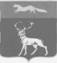 Администрациямуниципального образованияБузулукский районОренбургской областиФинансовый отдел               ПРИКАЗпо основной деятельности08.11.2016 года  № 42